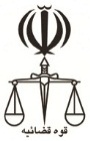 مشخصات طرفیننامنام خانوادگینام پدرسنشغل محل اقامت محل اقامتخواهانخواندهوکیل یا نماینده قانونیخواسته یا موضوع و بهای آنصدور حكم بر الزام به تكميل موضوع قرارداد مقوم به       ريال و به انضمام كليه خسارات قانوني صدور حكم بر الزام به تكميل موضوع قرارداد مقوم به       ريال و به انضمام كليه خسارات قانوني صدور حكم بر الزام به تكميل موضوع قرارداد مقوم به       ريال و به انضمام كليه خسارات قانوني صدور حكم بر الزام به تكميل موضوع قرارداد مقوم به       ريال و به انضمام كليه خسارات قانوني صدور حكم بر الزام به تكميل موضوع قرارداد مقوم به       ريال و به انضمام كليه خسارات قانوني صدور حكم بر الزام به تكميل موضوع قرارداد مقوم به       ريال و به انضمام كليه خسارات قانوني صدور حكم بر الزام به تكميل موضوع قرارداد مقوم به       ريال و به انضمام كليه خسارات قانوني دلایل ومنضمات دادخواست( مدارک )فتوكپي مصدق:  1- قرارداد مورخ      ، 2- دليل پرداخت ثمن ،3- استعلام ثبتي 4- تأمين دليل كلاسه       شعبه       دادگاه عمومي "نام شهرستان "فتوكپي مصدق:  1- قرارداد مورخ      ، 2- دليل پرداخت ثمن ،3- استعلام ثبتي 4- تأمين دليل كلاسه       شعبه       دادگاه عمومي "نام شهرستان "فتوكپي مصدق:  1- قرارداد مورخ      ، 2- دليل پرداخت ثمن ،3- استعلام ثبتي 4- تأمين دليل كلاسه       شعبه       دادگاه عمومي "نام شهرستان "فتوكپي مصدق:  1- قرارداد مورخ      ، 2- دليل پرداخت ثمن ،3- استعلام ثبتي 4- تأمين دليل كلاسه       شعبه       دادگاه عمومي "نام شهرستان "فتوكپي مصدق:  1- قرارداد مورخ      ، 2- دليل پرداخت ثمن ،3- استعلام ثبتي 4- تأمين دليل كلاسه       شعبه       دادگاه عمومي "نام شهرستان "فتوكپي مصدق:  1- قرارداد مورخ      ، 2- دليل پرداخت ثمن ،3- استعلام ثبتي 4- تأمين دليل كلاسه       شعبه       دادگاه عمومي "نام شهرستان "فتوكپي مصدق:  1- قرارداد مورخ      ، 2- دليل پرداخت ثمن ،3- استعلام ثبتي 4- تأمين دليل كلاسه       شعبه       دادگاه عمومي "نام شهرستان "شرح دادخواست                                                                                          ریاست محترم دادگاه	باسلام احتراماً به استحضارمي رساند:اينجانب به نشاني مذكور برابر قرارداد مورخ     ،‌      دانگ      باب آپارتمان رديف      صورتمجلس تفكيكي شماره      جزء پلاك ثبتي      /      بخش  "شماره و نام شهرستان" را از خوانده/خواندگان خريداري نموده  و مبلغ       ريال از بهاي آن نيز پرداخت شده است. عليرغم ايفاء تعهداتم بعنوان خريدار، متأسفانه خوانده/خواندگان مذكور از اجراي مفاد قرارداد امتناع نموده و در جهت تكميل احداثي اقدامي نمي نمايد فلذا با عنايت به مراتب فوق و امتناع خوانده/خواندگان از اجراي مفاد قرارداد، صدور حكم محكوميت ايشان به تكميل ساختمان احداثي (‌موضوع قرارداد مذكور ) به استناد مواد 10، 220 الي 225، 238، 239 و 1301 قانون مدني به انضمام كليه خسارات قانوني  و هزينه دادرسي مورد استدعاست.شرح دادخواست                                                                                          ریاست محترم دادگاه	باسلام احتراماً به استحضارمي رساند:اينجانب به نشاني مذكور برابر قرارداد مورخ     ،‌      دانگ      باب آپارتمان رديف      صورتمجلس تفكيكي شماره      جزء پلاك ثبتي      /      بخش  "شماره و نام شهرستان" را از خوانده/خواندگان خريداري نموده  و مبلغ       ريال از بهاي آن نيز پرداخت شده است. عليرغم ايفاء تعهداتم بعنوان خريدار، متأسفانه خوانده/خواندگان مذكور از اجراي مفاد قرارداد امتناع نموده و در جهت تكميل احداثي اقدامي نمي نمايد فلذا با عنايت به مراتب فوق و امتناع خوانده/خواندگان از اجراي مفاد قرارداد، صدور حكم محكوميت ايشان به تكميل ساختمان احداثي (‌موضوع قرارداد مذكور ) به استناد مواد 10، 220 الي 225، 238، 239 و 1301 قانون مدني به انضمام كليه خسارات قانوني  و هزينه دادرسي مورد استدعاست.شرح دادخواست                                                                                          ریاست محترم دادگاه	باسلام احتراماً به استحضارمي رساند:اينجانب به نشاني مذكور برابر قرارداد مورخ     ،‌      دانگ      باب آپارتمان رديف      صورتمجلس تفكيكي شماره      جزء پلاك ثبتي      /      بخش  "شماره و نام شهرستان" را از خوانده/خواندگان خريداري نموده  و مبلغ       ريال از بهاي آن نيز پرداخت شده است. عليرغم ايفاء تعهداتم بعنوان خريدار، متأسفانه خوانده/خواندگان مذكور از اجراي مفاد قرارداد امتناع نموده و در جهت تكميل احداثي اقدامي نمي نمايد فلذا با عنايت به مراتب فوق و امتناع خوانده/خواندگان از اجراي مفاد قرارداد، صدور حكم محكوميت ايشان به تكميل ساختمان احداثي (‌موضوع قرارداد مذكور ) به استناد مواد 10، 220 الي 225، 238، 239 و 1301 قانون مدني به انضمام كليه خسارات قانوني  و هزينه دادرسي مورد استدعاست.شرح دادخواست                                                                                          ریاست محترم دادگاه	باسلام احتراماً به استحضارمي رساند:اينجانب به نشاني مذكور برابر قرارداد مورخ     ،‌      دانگ      باب آپارتمان رديف      صورتمجلس تفكيكي شماره      جزء پلاك ثبتي      /      بخش  "شماره و نام شهرستان" را از خوانده/خواندگان خريداري نموده  و مبلغ       ريال از بهاي آن نيز پرداخت شده است. عليرغم ايفاء تعهداتم بعنوان خريدار، متأسفانه خوانده/خواندگان مذكور از اجراي مفاد قرارداد امتناع نموده و در جهت تكميل احداثي اقدامي نمي نمايد فلذا با عنايت به مراتب فوق و امتناع خوانده/خواندگان از اجراي مفاد قرارداد، صدور حكم محكوميت ايشان به تكميل ساختمان احداثي (‌موضوع قرارداد مذكور ) به استناد مواد 10، 220 الي 225، 238، 239 و 1301 قانون مدني به انضمام كليه خسارات قانوني  و هزينه دادرسي مورد استدعاست.شرح دادخواست                                                                                          ریاست محترم دادگاه	باسلام احتراماً به استحضارمي رساند:اينجانب به نشاني مذكور برابر قرارداد مورخ     ،‌      دانگ      باب آپارتمان رديف      صورتمجلس تفكيكي شماره      جزء پلاك ثبتي      /      بخش  "شماره و نام شهرستان" را از خوانده/خواندگان خريداري نموده  و مبلغ       ريال از بهاي آن نيز پرداخت شده است. عليرغم ايفاء تعهداتم بعنوان خريدار، متأسفانه خوانده/خواندگان مذكور از اجراي مفاد قرارداد امتناع نموده و در جهت تكميل احداثي اقدامي نمي نمايد فلذا با عنايت به مراتب فوق و امتناع خوانده/خواندگان از اجراي مفاد قرارداد، صدور حكم محكوميت ايشان به تكميل ساختمان احداثي (‌موضوع قرارداد مذكور ) به استناد مواد 10، 220 الي 225، 238، 239 و 1301 قانون مدني به انضمام كليه خسارات قانوني  و هزينه دادرسي مورد استدعاست.شرح دادخواست                                                                                          ریاست محترم دادگاه	باسلام احتراماً به استحضارمي رساند:اينجانب به نشاني مذكور برابر قرارداد مورخ     ،‌      دانگ      باب آپارتمان رديف      صورتمجلس تفكيكي شماره      جزء پلاك ثبتي      /      بخش  "شماره و نام شهرستان" را از خوانده/خواندگان خريداري نموده  و مبلغ       ريال از بهاي آن نيز پرداخت شده است. عليرغم ايفاء تعهداتم بعنوان خريدار، متأسفانه خوانده/خواندگان مذكور از اجراي مفاد قرارداد امتناع نموده و در جهت تكميل احداثي اقدامي نمي نمايد فلذا با عنايت به مراتب فوق و امتناع خوانده/خواندگان از اجراي مفاد قرارداد، صدور حكم محكوميت ايشان به تكميل ساختمان احداثي (‌موضوع قرارداد مذكور ) به استناد مواد 10، 220 الي 225، 238، 239 و 1301 قانون مدني به انضمام كليه خسارات قانوني  و هزينه دادرسي مورد استدعاست.شرح دادخواست                                                                                          ریاست محترم دادگاه	باسلام احتراماً به استحضارمي رساند:اينجانب به نشاني مذكور برابر قرارداد مورخ     ،‌      دانگ      باب آپارتمان رديف      صورتمجلس تفكيكي شماره      جزء پلاك ثبتي      /      بخش  "شماره و نام شهرستان" را از خوانده/خواندگان خريداري نموده  و مبلغ       ريال از بهاي آن نيز پرداخت شده است. عليرغم ايفاء تعهداتم بعنوان خريدار، متأسفانه خوانده/خواندگان مذكور از اجراي مفاد قرارداد امتناع نموده و در جهت تكميل احداثي اقدامي نمي نمايد فلذا با عنايت به مراتب فوق و امتناع خوانده/خواندگان از اجراي مفاد قرارداد، صدور حكم محكوميت ايشان به تكميل ساختمان احداثي (‌موضوع قرارداد مذكور ) به استناد مواد 10، 220 الي 225، 238، 239 و 1301 قانون مدني به انضمام كليه خسارات قانوني  و هزينه دادرسي مورد استدعاست.شرح دادخواست                                                                                          ریاست محترم دادگاه	باسلام احتراماً به استحضارمي رساند:اينجانب به نشاني مذكور برابر قرارداد مورخ     ،‌      دانگ      باب آپارتمان رديف      صورتمجلس تفكيكي شماره      جزء پلاك ثبتي      /      بخش  "شماره و نام شهرستان" را از خوانده/خواندگان خريداري نموده  و مبلغ       ريال از بهاي آن نيز پرداخت شده است. عليرغم ايفاء تعهداتم بعنوان خريدار، متأسفانه خوانده/خواندگان مذكور از اجراي مفاد قرارداد امتناع نموده و در جهت تكميل احداثي اقدامي نمي نمايد فلذا با عنايت به مراتب فوق و امتناع خوانده/خواندگان از اجراي مفاد قرارداد، صدور حكم محكوميت ايشان به تكميل ساختمان احداثي (‌موضوع قرارداد مذكور ) به استناد مواد 10، 220 الي 225، 238، 239 و 1301 قانون مدني به انضمام كليه خسارات قانوني  و هزينه دادرسي مورد استدعاست.                                  محل امضاء  - مهر  - اثر انگشت                                   محل امضاء  - مهر  - اثر انگشت                                   محل امضاء  - مهر  - اثر انگشت                                   محل امضاء  - مهر  - اثر انگشت                                   محل امضاء  - مهر  - اثر انگشت                                   محل امضاء  - مهر  - اثر انگشت                                   محل امضاء  - مهر  - اثر انگشت محل نقش تمبرشماره و تاریخ ثبت دادخواستشماره و تاریخ ثبت دادخواستریاست محترم شعبه  .............................................        دادگاه .......................................................................................... رسیدگی فرمائیدنام و نام خانوادگی  ارجاع  کننده ........................................................................................................................................................................                                                                   تاریخ ........................................ و امضاءریاست محترم شعبه  .............................................        دادگاه .......................................................................................... رسیدگی فرمائیدنام و نام خانوادگی  ارجاع  کننده ........................................................................................................................................................................                                                                   تاریخ ........................................ و امضاءریاست محترم شعبه  .............................................        دادگاه .......................................................................................... رسیدگی فرمائیدنام و نام خانوادگی  ارجاع  کننده ........................................................................................................................................................................                                                                   تاریخ ........................................ و امضاءریاست محترم شعبه  .............................................        دادگاه .......................................................................................... رسیدگی فرمائیدنام و نام خانوادگی  ارجاع  کننده ........................................................................................................................................................................                                                                   تاریخ ........................................ و امضاءریاست محترم شعبه  .............................................        دادگاه .......................................................................................... رسیدگی فرمائیدنام و نام خانوادگی  ارجاع  کننده ........................................................................................................................................................................                                                                   تاریخ ........................................ و امضاءمحل نقش تمبر